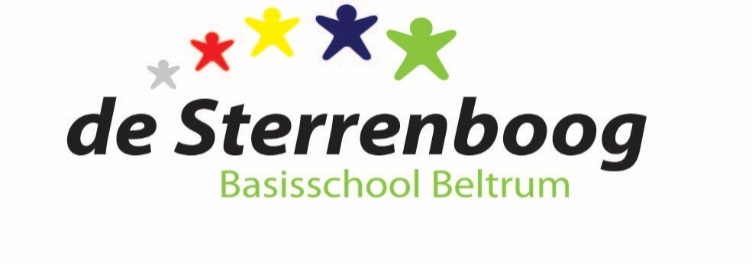 MEDEZEGGENSCHAPSRAADbasisschool de SterrenboogE-mail: mr@desterrenboog.nlBeste MR-leden, beste belangstellenden,Hierbij worden jullie uitgenodigd voor de MR-vergadering op donderdag, 25 november 2021, om 19.30 uur. Deze vergadering zal als online-vergadering via MS Teams plaats vinden.(Opmerking: Belangstellenden zijn voor het openbare gedeelte van de vergadering altijd welkom, mits vooraf bij de voorzitter aangemeld.)Agenda Opening VoorzitterMededelingen DirectieDirectieBegroting 2021/ 2022 de SterrenboogDirectieVoortgang medisch protocol Keender (actuele stand)DirectieRondvraag aan de directieDirectieTussenbericht over gesprek TSO-regelingallenNotulen MR-vergadering d.d. 4-10-2021MRIngekomen/uitgegane postMRTerugkoppeling PersoneelsvergaderingenPMRJaarverslag 2020-2021 MR goedkeurenMRWerkplan MR + checklijst MR goedkeurenMRBegroting MR 2021-2022 goedkeurenMRHuishoudelijk reglement MR goedkeurenMRActielijstMRDatum volgende vergadering (2-2-2021)VoorzitterRondvraag VoorzitterSluitingVoorzitter